WAIVER REQUESTProvide a brief description of the waiver request. For Abbreviated New Drug Submissions (ANDS) and Supplemental Abbreviated New Drug Submissions (SANDS), state the Canadian reference product for the submission.DRUG SUBSTANCESolubility Summarise the solubility assessment for the drug substance. Identify the lowest measured solubility over the pH range of 1.2 – 6.8, used to classify the drug substance.PermeabilityProvide an assessment of permeability based on the extent of absorption derived from human pharmacokinetic studies, e.g., absolute bioavailability or mass balance studies, or permeability studies using Caco-2 cell assays. Absolute Bioavailability and Mass Balance StudiesCaco-2 cell permeability studiesSupportive Evidence Gastrointestinal StabilityDose Proportional PharmacokineticsBCS Classification – TPD use onlyTEST PRODUCT Formulation Tabulate the composition of each product strength using the table below.  For solid oral dosage forms the table should contain only the ingredients in the product core.  A copy of the table should be filled in for the coating ingredients, if any.*each ingredient expressed as a percentage of the total core or coating weightBatches State the location of the certificate(s) of analysis in the submission, indicate the scale of the batch(es), and whether it is representative of that for market production. Batches Employed in Dissolution TestsREFERENCE PRODUCT FormulationProvide a qualitative description of the reference product formulation. For waiver requests for products containing BCS Class III drug substances, also provide quantitative compositional information.   Batches State the location of the certificate(s) of analysis.Batches Employed in Dissolution TestsDIN: Drug Identification Number, if applicable.DISSOLUTION METHODProvide a summary of the dissolution method employed for the comparative dissolution studies in the table below:
Summary of Dissolution Test Method Parameters COMPARISION OF TEST AND REFERENCE PRODUCTSComparison of FormulationsFor waiver requests for products containing BCS Class I drug substances, identify any differences in excipients between test and reference products. The potential for differences in excipients to affect in vivo absorption should be assessed.For waiver requests for products containing BCS Class III drug substances, provide a tabular summary of a quantitative comparison of excipients between test and reference products. All excipients should be qualitatively the same and quantitatively similar (except for film coating or capsule shell excipients), per recommendations in the ICH M9 guidance: Biopharmaceutics Classification System-Based biowaivers.Comparative In Vitro DissolutionProvide a tabular summary of dissolution data, including the range, means, and % relative standard deviations, for each pH, at each time point assessed, for the test and reference batches. For comparison of dissolution profiles, the similarity factor (f2) should be estimated per the ICH M9 guidance: Biopharmaceutics Classification System-Based biowaivers, where applicable.Dissolution Profiles for Test BatchesDissolution Profiles for Reference BatchesCLARIFAX/ CLARIMAIL REQUESTS – TPD use onlyCONCLUSIONS AND RECOMMENDATIONS – TPD use onlyREFERENCES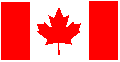 To/À:   Security Classification/ 
Classification de sécurité:  From/De: Date: Subject /Objet:BCS-Based Biowaiver Evaluation BCS-Based Biowaiver Evaluation Brand (Proprietary) Name of Drug ProductBrand (Proprietary) Name of Drug ProductProper, Common or Non-proprietary Name of Drug SubstanceProper, Common or Non-proprietary Name of Drug SubstanceManufacturer / SponsorManufacturer / SponsorTherapeutic ClassificationTherapeutic ClassificationDosage Form(s) and Strength(s)Dosage Form(s) and Strength(s)Route(s) of AdministrationRoute(s) of AdministrationType of SubmissionType of SubmissionTPD Target Date / Review Target DateTPD Target Date / Review Target DateControl Number / File NumberControl Number / File NumberLead Review Bureau / DivisionBiopharmaceutics EvaluatorReview ReferencesConsultationsNotes to Other Review UnitsReview RecommendationSponsor's Contact InformationComponent and Quality StandardFunctionStrength (label claim)Strength (label claim)Strength (label claim)Strength (label claim)Component and Quality StandardFunctionXX mgXX mgXX mgXX mgComponent and Quality StandardFunctionQuantity per unit%*Quantity per unit%*TOTALDrug ProductStrengthBatch numberAssay (% label claim)Site of manufacture, batch sizeDate of manufactureDrug ProductManufacturer/ SponsorStrengthDINBatch number Assay (% label claim)Expiry Date Apparatus Rate of Operation Dissolution MediaVolume TemperatureSampling timesNumber of Dosage Units 